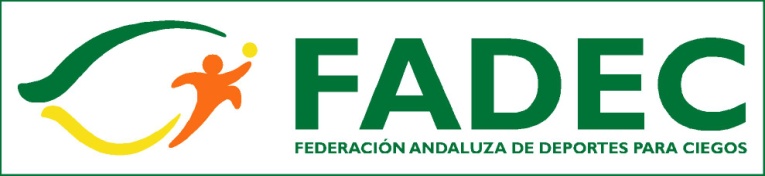 REGLAMENTO DE COMPETICIÓNDE PESCA DEPORTIVA EN EMBARCACIÓN FONDEADANORMAS GENERALESTodos los deportistas deberán tener en vigor la licencia de pesca marítima de recreo de la Junta de Andalucía, debiendo presentarse a la organización que comprobará su posesión antes de dar comienzo a la prueba, quedando descalificado quien no las muestre. Se requerirá una estricta puntualidad a lo largo de la jornada, quedando excluidos de la competición aquellos que no estén incorporados a la bolla a la hora indicada en cada convocatoria.DEL DESARROLLO: Una prueba (manga) de CINCO horas de pesca hábil. Tanto el inicio como el final de la prueba serán indicados con lanzamiento de cohetes o señales acústicas. A la señal de “fin de prueba” es obligatorio el cese inmediato de la acción de pesca, debiendo retirarse las cañas cobrando normalmente el aparejo.LUGAR DE PESCA: Toda aquella embarcación que no se encuentre dentro de la zona designada en cada campeonato quedará descalificada.DEL COMPORTAMIENTO Y MATERIAL DEPORTIVO:Solo se podrá usar una caña o chambel por participante, con máximo de tres anzuelos.COMPOSICIÓN DE EQUIPOS: Se establecerán equipos de tres pescadores y  un patrón. En el caso de la participación de ciegos totales, categoría B-1, embarcará un guía con la única misión de ayudar a esta persona, no permitiéndosele pescar en ningún caso.PROHIBICIONES: Se prohíbe el lance por encima de la cabeza.CAÑAS: Se autoriza el uso de una caña o chambel en acción de pesca, siendo estas de longitud discrecional, con al menos cuatro anillas, en su composición, inclusive interiores. El acompañante de un B1, en su caso, solo podrá ayudar y en ningún caso hacerse cargo de la caña o chambel asignado a cada participante federado. Los B-2 no tendrán asignado guía individual, pudiendo recibir el apoyo como guía del patrón de la embarcación, en caso de haber una situación que pueda acarrear algún peligro para el deportista.  LÍNEAS: Libre tanto en diámetro, como en su composición.BAJO DE LÍNEAS: Libre en dimensión, diámetro y composición. Solamente podrán ir previstos de un máximo de tres anzuelos. Se permite tener dispuestos y provisto de cebo cuantos bajos de líneas considere necesarios y, utilizar, siempre fuera del anzuelo, materias atrayentes como perlas y plumas coloreadas, piezas fluorescentes, etc.La línea o bajo de línea deberá ir provista de un peso mínimo de 50 gramos y este deberá siempre tocar fondo.FLOTADORES: Se permite la utilización de un máximo de 3 perlas flotantes colocadas en el tramo de la línea del anzuelo y con un diámetro máximo cada una de ellos de 15 mm. CEBOS:El que cada participante estime oportuno; cajas de catalanas,  de coreanas, calamares, sardinas. ELEMENTOS AUXILIARES: El participante, podrá usar el zalabar que es un elemento indispensable para capturas medianas, durante la acción de izarlo directamente del agua al barco. CAPTURAS: Solamente se consideran capturas válidas, las que superen las medidas mínimas legales establecidas por las normativas de la Junta de Andalucía y Federación Andaluza de Pesca Deportiva. Las piezas presentadas a pesaje, inferiores a 1 cm. de la medida mínima de la especie, serán penalizadas descontando su peso del total. A la quinta pieza penalizada se procederá a descalificar al pescador. Se considerarán válidas, las piezas que fuesen extraídas por varios anzuelos y aparejos de diferentes participantes, que se le computará, como captura válida, al participante cuyo anzuelo tenga enganchada la pieza de la boca y aquellas, que clavada en “fin de prueba” y fuesen extraídas con el movimiento de recogida, sin tiempo extra para trabajarla. No se considerarán válidas, las piezas que tenga más de un anzuelo en la boca o fuera de ella, pertenecientes  a distintos participantes y las manipuladas ostensiblemente, a excepción de las arañas y rascacios, que deben presentarse a pesaje con las espinas cortadas.Quedarán excluidas las siguientes capturas: congrios, cefalópodos, morena y similaresDE LA CLASIFICACIÓN: Las puntuaciones para clasificar los resultados de los participantes, serán de UN PUNTO por GRAMO del peso total de capturas válidas.DE LA ORGANIZACIÓN:Por motivos climatológicos o de organización, los horarios, escenarios y el tiempo de duración de las pruebas pueden sufrir variación.DESCALIFICACIONES: Serán descalificados inmediatamente, los deportistas que arrojen  residuos al mar (anzuelos, hilos, basura, etc.)PREMIOS: 1º y 2º premio al rancho mayor (en caso de empate se clasificará el equipo que posea la pieza mayor dentro del rancho)Premio a la pieza mayor, ésta, no se incluirá dentro del pesaje del rancho. Las capturas sin escamas, no serán tenidas en cuenta para  el rancho o pieza mayor. Es obligatorio que los participantes pasen por el pesaje aunque no tengan capturas. C/Resolana 30   41009 Sevilla	fadec@once.es	Tlf: 954901616www.fadec.es	      mdvr@once.es